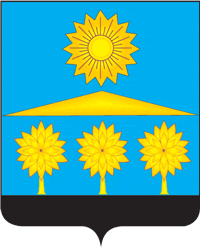 АдминистрацияСолнечногорского муниципального районаМосковской областиУПРАВЛЕНИЕ ОБРАЗОВАНИЯП Р И К А З 29.06.2018     		               			        	№289Об утверждении Перечня общеобразовательных организаций Солнечногорского муниципального района, функционирующих в неблагоприятных социальных условияхВ соответствии с Приказом Министерства образования Московской области от 25.05.2018г. №1552 «О реализации в 2018 году мероприятий, направленных на повышение качества образования в общеобразовательных организациях Московской области, функционирующих в неблагоприятных социальных условиях», в рамках реализации мероприятия 2.1 «Повышение качества образования в школах с низкими результатами обучения и в школах, функционирующих в неблагоприятных социальных условиях, путем реализации региональных проектов и распространения их результатов» государственной программы Московской области «Образование Подмосковья» на 2017-2025 годыПРИКАЗЫВАЮ:Утвердить    Перечень  общеобразовательных организаций Солнечногорского муниципального района,  функционирующих в неблагоприятных социальных условиях (Приложение).Утвердить    список  общеобразовательных организаций Солнечногорского муниципального района,  участвующих в реализации мероприятий по повышению качества образования в школах, функционирующих в неблагоприятных социальных условиях, путем реализации региональных проектов и распространения их результатов в субъектах Российской Федерации в 2018 году. (Приложение).Контроль за исполнением настоящего приказа возложить на заместителя начальника Управления образования Тараканову М.В. Начальник Управления образования                                         Е.И.БереговаяСогласовано:Заместитель начальника                                         Управления образования                                                               М.В.ТаракановаДиректор МКУ ДПО «Учебно - методический Центр»                                                        Н.П. КлюеваИсполнитель:  Главный эксперт отдела качества образования и  инновационного развития                                                          Д. М. Юшко1 экз. – в дело1 экз. (копия) - МКУ ДПО «Учебно - методический Центр»                                                        по 1 экз. (копии) – ООПриложениеПеречень  общеобразовательных организаций Солнечногорского муниципального района,   функционирующих в неблагоприятных социальных условияхПриложениеСписок  общеобразовательных организаций Солнечногорского муниципального района,  участвующих в реализации мероприятий по повышению качества образования в школах, функционирующих в неблагоприятных социальных условиях№ п/пОбщеобразовательная организация1.МБОУ Поваровская СОШ2.МБОУ Кутузовская ОСШ3.МБОУ Алабушевская СОШ4.МБОУ Савельевская СОШ5.МБОУ Чашниковская СОШ6.МБОУ СОШ «Солнечная»7.МБОУ СОШ им. 8 Марта№ п/пОбщеобразовательная организация1.МБОУ Поваровская СОШ2.МБОУ Савельевская СОШ